        MELINGA QUARRY KHANACROSS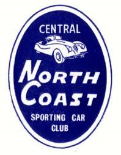 ENTRY FORM        MELINGA QUARRY KHANACROSSENTRY FORM        MELINGA QUARRY KHANACROSSENTRY FORM        MELINGA QUARRY KHANACROSSENTRY FORM        MELINGA QUARRY KHANACROSSENTRY FORM        MELINGA QUARRY KHANACROSSENTRY FORM        MELINGA QUARRY KHANACROSSENTRY FORM        MELINGA QUARRY KHANACROSSENTRY FORM        MELINGA QUARRY KHANACROSSENTRY FORM        MELINGA QUARRY KHANACROSSENTRY FORMOFFICIAL USE ONLYOFFICIAL USE ONLYOFFICIAL USE ONLYOFFICIAL USE ONLY        MELINGA QUARRY KHANACROSSENTRY FORM        MELINGA QUARRY KHANACROSSENTRY FORM        MELINGA QUARRY KHANACROSSENTRY FORM        MELINGA QUARRY KHANACROSSENTRY FORM        MELINGA QUARRY KHANACROSSENTRY FORM        MELINGA QUARRY KHANACROSSENTRY FORM        MELINGA QUARRY KHANACROSSENTRY FORM        MELINGA QUARRY KHANACROSSENTRY FORM        MELINGA QUARRY KHANACROSSENTRY FORM        MELINGA QUARRY KHANACROSSENTRY FORMCLASSCLASSCAR NOCAR NOEVENTEVENTMelinga Quarry KhanacrossMelinga Quarry KhanacrossMelinga Quarry KhanacrossMelinga Quarry KhanacrossDATEDATESunday 14th August 2022Sunday 14th August 2022Sunday 14th August 2022Sunday 14th August 2022Sunday 14th August 2022Sunday 14th August 2022CLUBCLUBCentral North Coast Sporting Car ClubCentral North Coast Sporting Car ClubCentral North Coast Sporting Car ClubCentral North Coast Sporting Car ClubENTRY FEEENTRY FEE$ 55.00$ 55.00$ 55.00$ 55.00$ 55.00$ 55.00COMPETITOR (Car Owner)COMPETITOR (Car Owner)COMPETITOR (Car Owner)COMPETITOR (Car Owner)COMPETITOR (Car Owner)COMPETITOR (Car Owner)DRIVERDRIVERDRIVERDRIVERDRIVERDRIVERDRIVERDRIVERNameNameNameNameAddressAddressAddressAddressAddressAddressAddressAddressDate of Birth Date of Birth Date of BirthDate of BirthPhonePhonePhonePhoneMobileMobileMobileMobileEmailEmailEmailEmailLicence No.Licence No.Licence No.Licence No.ClubClubClubClubMember No.Member No.Member No.Member No.Emergency Contact and NumberEmergency Contact and NumberEmergency Contact and NumberEmergency Contact and NumberEmergency Contact and NumberEmergency Contact and NumberEmergency Contact and NumberEmergency Contact and NumberDESCRIPTION OF CARDESCRIPTION OF CARDESCRIPTION OF CARDESCRIPTION OF CARDESCRIPTION OF CARDESCRIPTION OF CARDESCRIPTION OF CARDESCRIPTION OF CARDESCRIPTION OF CARDESCRIPTION OF CARDESCRIPTION OF CARDESCRIPTION OF CARDESCRIPTION OF CARDESCRIPTION OF CARMAKEMODELMODELYEARCOLOURBODYTYPEBODYTYPECAPACITYCAPACITY2WD/4WD2WD/4WDTURBOTURBOCLASS